	Samodzielny Publiczny Zakład Opieki Zdrowotnej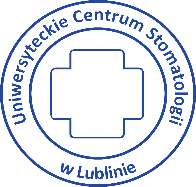 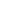 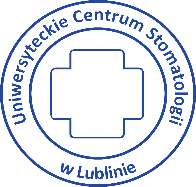 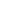 	       UNIWERSYTECKIE CENTRUM STOMATOLOGII W LUBLINIE                20-093 Lublin, ul. Dra Witolda Chodźki 6                  tel. +48 (81) 502 17 00      www.ucs.lublin.pl                                        	e-mail: sekretariat@ucs.lublin.pl                     NIP: 712-308-47-59	                                                           Regon: 060281989	Uniwersyteckie Centrum Stomatologii w Lublinie zwraca się z prośbą o złożenie oferty cenowej na dostawę 5 komputerów przenośnych (laptopów) - każdy zestaw wraz ze stacją dokującą, torbą, klawiaturą, myszą i oprogramowaniem biurowym - wg parametrów minimalnych wskazanych w załączniku nr 1.Wymagania Zamawiającego:Wykonawca zagwarantuje dostawę towaru na własny koszt do siedziby UCS w Lublinie przy ul. Dra Witolda Chodźki 6, nie później niż w ciągu 4 tygodni, licząc od dnia zawarcia umowy.Warunki płatności – przelew na konto Wykonawcy, termin nie krótszy niż 30 dni od daty dostarczenia prawidłowo wystawionej faktury do Zamawiającego.Gwarancja producenta nie krótsza niż podana w opisie parametrów minimalnych tj. min. 3-letnia dla laptopów i min. 2-letnia dla stacji dokujących.Zamawiający zastrzega sobie prawo do zwrotu towaru wadliwego lub niezgodnego z zamówionym (z opisem przedmiotu zamówienia) na koszt Wykonawcy.Warunki udziału w postępowaniu:O udzielenie zamówienia mogą ubiegać się Wykonawcy, którzy nie podlegają wykluczeniu na podstawie art. 7 ust. 1 ustawy z dnia 13 kwietnia 2022 r. o szczególnych rozwiązaniach w zakresie przeciwdziałania wspieraniu agresji na Ukrainę oraz służących ochronie bezpieczeństwa narodowego (t.j. Dz. U. poz. 507 z 2024 r.).Zamawiający wymaga, aby w ofercie :określić oferowany produkt (nazwę i producenta dla laptopa, stacji, klawiatury i myszy), cenę jednostkową netto każdego produktu, z uwzględnieniem ewentualnych rabatów oraz kosztu transportu;podać stawkę podatku VAT;obliczyć wartość oferty netto i brutto (z VAT), do porównania cen będzie brana cena oferty brutto;określić warunki płatności - nie mniej niż 30 dni do przelewu;określić długość okresu gwarancji dla laptopa oraz stacji dokującej, nie krótszej niż minimum wskazane w Załączniku nr 1;potwierdzić spełnienie wszystkich cech minimalnych przez oferowany przedmiot zamówienia;określić termin realizacji zamówienia cząstkowego, nie dłużej niż w 4 tygodnie;wypełnić oświadczenie o nie podleganiu wykluczeniu z postępowania na podstawie art. 7 ust. 1 ustawy z dn. 13 kwietnia 2022 r. o szczególnych rozwiązaniach w zakresie przeciwdziałania wspieraniu agresji na Ukrainę oraz służących ochronie bezpieczeństwa narodowego.Ocena ofertOferty, które nie zostały odrzucone będą oceniane na podstawie następujących kryteriów:CENA		 90 %TERMIN DOSTAWY	10%Punkty za cenę – wartość kontraktu OGÓŁEM, wynikającą z zakresu zamówienia zostaną wyliczone zgodnie z następującymi zasadami:Cn/Cd x 10 = Cgdzie	Cn - cena brutto najniższaCd – cena brutto danej ofertyC – punkty przyznane za cenęPunkty za termin realizacji (TR) – zostaną wyliczone za wartość zadeklarowaną przez Wykonawców w Formularzu oferty zgodnie z następującymi zasadami:1) Dostawa w ciągu 4 tygodni - 0 pkt. 2) Dostawa w ciągu 3 tygodni - 6 pkt. 3) Dostawa w ciągu 2 tygodni - 10 pktŁączna ilość punktów będzie pomnożona przez wagę każdego kryterium. Na ocenę końcową będzie składała się suma wszystkich uzyskanych tym sposobem punktów:Po = C x 90% + TR x 10% gdzie we wzorach:Po - łączna ilość punktów przyznanych danej ofercieC - punkty za cenę; TR – punkty za termin realizacjiOsoba upoważniona do kontaktów: W sprawach merytorycznych: Dawid Hryciuk, tel. 883 404 534, e-mail: dhryciuk@ucs.lublin.plW sprawach formalnych: Renata Wadowska, tel. 81 502 17 10, e-mail: rwadowska@ucs.lublin.pl Wymagane dokumenty:wypełniony kosztorys ofertowy, z którego będzie wynikała cena ofertowa, opracowany na podstawie załącznika nr 2 do niniejszego zapytania ofertowego.wypełniony formularz „Oferty Wykonawcy” opracowany na podstawie załącznika nr 3 do niniejszego zapytania ofertowegoSkładanie ofert:Oferty wraz z wymaganymi dokumentami należy złożyć wg wyboru Wykonawcy:1) za pośrednictwem poczty lub osobiście na adres:Uniwersyteckie Centrum Stomatologii w Lublinie, ul. Dra Witolda Chodźki 6, I piętro, SEKRETARIAT lub 2) drogą elektroniczną przez Platformę Zakupową na stronie dotyczącej tego postępowania pod adresem: https://itwl.platformazakupowa.pl/transakcja/951439 w terminie do 12 lipca 2024 r. do godz. 9:00.Wymaga się aby oferty złożone drogą elektroniczną miały formę elektroniczną i opatrzone były podpisem kwalifikowanym lub miały postać elektroniczną i opatrzone były podpisem zaufanym lub podpisem osobistym.Oferty złożone po terminie nie będą brane pod uwagę.Załączniki:Opis przedmiotu zamówienia Wzór kosztorysu ofertowegoFormularz oferty WykonawcyProjektowane postanowienia umowy	 Załącznik nr 3 do Zapytania ofertowegoOFERTA WYKONAWCYUniwersyteckie Centrum Stomatologii w Lublinieul. Dra Witolda Chodźki 6Nawiązując do zaproszenia do złożenia oferty na dostawę 5 kompletów laptopów (znak ZP.26.2.84.2024) składam poniższą ofertę:Dane Wykonawcy:Nazwa: ................................................................................................Adres: ..................................................................................................NIP: ................................................................ REGON: …………………………Telefon: ...........................................Poczta elektroniczna (e-mail): ............................................Data sporządzenia oferty...................................................................................................Oferuję realizację przedmiotu zamówienia zgodnie z dołączonym kosztorysem ofertowym za łączną cenę brutto : ……………………........................................... zł 3. Proponuję następujące warunki realizacji kontraktu:1) termin realizacji umowy – w nawiązaniu do kryterium oceny „Termin realizacji (TR)” deklaruję realizację dostawy w ciągu 1)4 tygodni  / 3 tygodni  / 2 tygodni  (licząc w dnia zawarcia umowy)1) proszę wybrać właściwe lub skreślić zbędne; brak wskazania oznacza deklarację wyboru pierwszej propozycji2) okres gwarancji na urządzenia (w miesiącach od daty podpisania protokołu odbioru): - laptop (nie krótszy niż 36 miesięcy) - ……………………………………….. 2) miesięcy, a gwarancja będzie realizowana na poniższych zasadach:c1) realizowana przez Producenta lub Autoryzowanego Partnera Serwisowego Producenta; podmiot serwisujący posiada certyfikat ISO 9001:2000 lub równoważny w odniesieniu do świadczenia usług serwisowych;c2) serwis uwzględniający wymianę wszystkich zużywających się elementów; c3) serwis realizowany na miejscu u klienta a czas reakcji serwisu – do końca następnego dnia roboczego od dnia zgłoszenia awarii / usterki- stacja dokująca (nie krótszy niż 24 miesiące) - ……………………………………….. 2) miesięcy, a gwarancja będzie realizowana na poniższych zasadach:c1) realizowana przez Producenta lub Autoryzowanego Partnera Serwisowego Producenta;;c2) serwis realizowany w systemie „door to door”; 2) proszę wypełnić; brak wskazania oznacza deklarację okresu minimalnego wskazanego w Zapytaniu3) warunki płatności: na konto Wykonawcy, w formie przelewu w ciągu 30 dni po dostawie, licząc od daty dostarczenia prawidłowo wystawionej faktury do Zamawiającego;Oświadczam, iż produkty objęte ofertą i wskazane w dołączonym kosztorysie ofertowym spełniają wszystkie parametry minimalne podane w opisie przedmiotu zamówienia wg Załącznika nr 1 do Zapytania.Oświadczam, że nie podlegam wykluczeniu z postępowania na podstawie art. 7 ust. 1 ustawy z dnia 13 kwietnia 2022 r. o szczególnych rozwiązaniach w zakresie przeciwdziałania wspieraniu agresji na Ukrainę oraz służących ochronie bezpieczeństwa narodowego (t.j. Dz. U. poz. 507 z 2024 r.).Oświadczam, iż podane ceny uwzględniają wszelkie koszty, m.in. opakowania oraz transportu do siedziby Zamawiającego oraz ewentualnie udzielony rabat finansowy.Oświadczam, że złożona przeze mnie oferta cen jednostkowych brutto nie będzie podwyższona przez okres trwania umowy.Załącznik nr 4 do Zapytania ofertowegoW Z Ó R  U M O W YZP.26.2.84.2024UMOWA Nr ……………………………zawarta w Lublinie w dniu .........................2024 roku.Pomiędzy:Uniwersyteckim Centrum Stomatologii w Lublinie z siedzibą przy ul. Dra Witolda Chodźki 6, 20-093 Lublin, wpisanym do Rejestru Stowarzyszeń, Innych Organizacji Społecznych i Zawodowych, Fundacji Publicznych Zakładów Opieki Zdrowotnej prowadzonego przez Sąd Rejonowy Lublin-Wschód z siedzibą w Świdniku, VI Wydział Gospodarczy Krajowego Rejestru Sądowego pod nr KRS: 0000287877, NIP: 712-308-47-59, REGON: 060281989, reprezentowanym przez: 1) ................................................................zwanym w dalszej części Umowy "Zamawiającym" a ................... reprezentowana przez:		1)	...........................................zwaną w dalszej części Umowy "Wykonawcą".§ 1Przedmiotem niniejszej umowy jest dostawa 5 (pięciu) komputerów przenośnych (laptopów) określonych w ofercie Wykonawcy z dn. ………-2024 r. § 2Wykonawca zobowiązuje się wykonać przedmiot niniejszej umowy w ciągu … tygodni od daty zawarcia umowy.Wykonawca zobowiązuje się do dostarczenia swoim staraniem i na własny koszt przedmiotu umowy.Pod pojęciem dostawy strony rozumieją dostawę franco siedziba Zamawiającego, potwierdzoną przez Zamawiającego.O terminie dostawy Wykonawca zobowiązany jest poinformować pracownika Zamawiającego wskazanego w ust. 6 z minimum 2 – dniowym wyprzedzeniem. W przypadku niedopełnienia przez Wykonawcę tego zobowiązania - Zamawiający zastrzega sobie możliwość wyznaczenia późniejszego terminu dostawy bez uprzedniej konsultacji z Wykonawcą (ale nie dłuższego niż 2 dni).Zamawiający nie ponosi odpowiedzialności za szkody wyrządzone przez Wykonawcę podczas realizacji przedmiotu umowy.Za nadzór nad realizacją niniejszej umowy ze strony Zamawiającego pod kątem zgodności dostawy z umową, w tym pod kątem ilościowo-jakościowym odpowiada - ……………………………………………… lub osoba przez niego wskazana na etapie realizacji przedmiotu umowy, tel. …………………………………………… Wykonawca oświadcza, że dostarczony przedmiot umowy będzie towarem nowym (nie był przedmiotem wystaw bądź prezentacji), kompletnym i po dostarczeniu będzie gotowy do podjęcia funkcji, do jakiej został zamówiony, bez konieczności dokonywania dodatkowych zakupów i inwestycji oraz, że charakteryzuje się wszystkimi parametrami minimalnymi wymienionymi w Zapytaniu ofertowym.W sytuacji dostarczenia przedmiotu umowy wadliwego lub niezgodnego z umową, Zamawiający może wyznaczyć Wykonawcy dodatkowy termin na dostarczenie produktów zgodnych z umową. Wyznaczenie dodatkowego terminu nie wstrzymuje naliczenia kar umownych przewidzianych niniejszą umową. W przypadku powtórzenia się dostawy wadliwej lub niezgodnej z umową, Zamawiający może – bez dodatkowego wezwania – rozwiązać umowę ze skutkiem natychmiastowym.Zamawiający zastrzega sobie prawo do wykonania we własnym zakresie dodatkowych prób, pomiarów i innych czynności mających na celu zbadanie (sprawdzenie) zgodności przedmiotu dostawy z umową. W przypadku stwierdzenia niezgodności dostarczonego przedmiotu umowy z umową, Zamawiający może obciążyć Wykonawcę kosztami poniesionymi z tytułu wykonania czynności określonych w ust. 10. W sytuacji określonej w ust. 10 i 11, po wyczerpaniu czynności określonych w ust. 8, Zamawiający może odmówić odbioru przedmiotu umowy oraz rozwiązać umowę w trybie natychmiastowym z winy Wykonawcy.§ 3Wartość brutto umowy wynosi ………. zł.Wykonawca związany jest ceną jednostkową netto przedłożonej oferty przez cały okres obowiązywania umowy.Podstawą wystawienia faktury będzie podpisany przez obie Strony umowy, prawidłowo wystawiony, protokół odbioru.Zapłata za dostarczony przedmiot umowy zostanie dokonana na konto Wykonawcy podane na fakturze i widniejące w elektronicznym wykazie czynnych podatników VAT (tzw. białej liście podatników VAT).  
w formie przelewu w terminie do 30 dni licząc od doręczenia Zamawiającemu prawidłowo wystawionej faktury. Za datę dokonania zapłaty przyjmuje się dzień obciążenia rachunku bankowego Zamawiającego.Z tytułu nieterminowej płatności Wykonawca może naliczać odsetki wynikające z Ustawy o przeciwdziałaniu nadmiernym opóźnieniom w transakcjach handlowych.Wykonawcy nie przysługuje prawo cesji wierzytelności bez zachowania procedury określonej w art. 54 ust. 5 ustawy z dnia 15 kwietnia 2011r. o działalności leczniczej, pod rygorem rozwiązania umowy przez Zamawiąjącego w trybie natychmiastowym. Strony dopuszczają możliwość wystawiania i dostarczania w formie elektronicznej, w formacie PDF: faktur, faktur korygujących oraz duplikatów faktur, zgodnie z art. 106n ustawy z dnia 11 marca 2004 r. o podatku od towarów i usług (tj. Dz.U. nr 361 z 2024 r. z późn. zm.).Faktura elektroniczna będzie Zamawiającemu wysyłana na adres e-mail: dhryciuk@ucs.lublin.pl.Zamawiający zobowiązuje się do poinformowania Wykonawcy o każdorazowej zmianie adresu mailowego wskazanego w ust. 9.Osobą upoważnioną do kontaktów w sprawie e-faktur ze strony Zamawiającego jest Główny Księgowy, tel. 81 502 17 06.§ 4Na dostarczone w ramach przedmiotu umowy laptopy Wykonawca udziela …-miesięcznej gwarancji, natomiast na stacje dokujące - ….-miesięcznej gwarancji. Bieg okresu gwarancji rozpoczyna się od daty podpisania protokołu odbioru przedmiotu umowy. Szczegółowe warunki realizacji serwisu gwarancyjnego zawiera Zapytanie ofertowe oraz oferta Wykonawcy, o której mowa w § 1.§ 5Zamawiający może naliczyć Wykonawcy kary umowne w poniższych okolicznościach:za zwłokę w wykonaniu dostawy przedmiotu umowy - Zamawiającemu należą się od Wykonawcy kary umowne za każdy dzień zwłoki, w wysokości 0,5% wartości brutto dostawy nie wykonanej w wymaganym terminie;za przekroczenie deklarowanego czasu reakcji serwisu z powodu zwłoki Wykonawcy - Zamawiającemu należą się od Wykonawcy kary umowne (za każdy dzień zwłoki) w wysokości 0,05% wartości brutto przedmiotu umowy.Łączna maksymalna wysokość kar umownych, których mogą dochodzić strony wynosi nie więcej niż 30% wartości netto przedmiotu umowy.Kara umowna płatna jest w terminie 14 dni od dnia doręczenia wezwania do zapłaty wraz z notą obciążeniową lub podlega potrąceniu z należności przysługujących Wykonawcy od Zamawiającego - wg wyboru Zamawiającego.W przypadku, gdy rzeczywista szkoda wyrządzona przez Wykonawcę przewyższa wartość kar umownych, Zamawiający zastrzega sobie prawo do dochodzenia odszkodowania uzupełniającego na zasadach ogólnych.§ 6Zamawiający zastrzega sobie prawo do odstąpienia od Umowy, bez prawa Wykonawcy do żądania odszkodowania, w przypadku:gdy Wykonawca nie zrealizuje umowy w określonym terminie;gdy nastąpi bezskuteczny upływ terminu wyznaczony na usuniecie wad stwierdzonych przy odbiorze;gdy Wykonawca nie dochowa zobowiązania stałości ceny netto.Odstąpienie od umowy może nastąpić w ciągu 14 dni od powzięcia przez Zamawiającego informacji o okolicznościach stanowiących podstawę do odstąpienia od umowy.W przypadku odstąpienia przez Zamawiającego od umowy w okolicznościach wskazanych w ust. 1-2 powyżej, Zamawiającemu przysługuje od Wykonawcy kara umowna w wysokości 10% wartości netto umowy.§ 7Wszelkie zmiany dotyczące umowy wymagają formy pisemnej pod rygorem nieważności.§ 8Do niniejszej umowy stosuje się przepisy ustawy Kodeksu Cywilnego.§ 9Wszelkie spory mogące wyniknąć w związku z wykonaniem umowy, Strony poddają pod rozstrzygnięcie sądowi powszechnemu właściwemu dla siedziby Zamawiającego.§ 10Umowę sporządzono w 2 jednobrzmiących egzemplarzach: w tym jeden dla Zamawiającego i jeden dla Wykonawcy.Zamawiający							WykonawcaZP.26.2.84.2024Lublin, 08.07.2024 r.